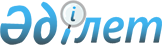 Об утверждении Положения республиканского государственного учреждения "Комитет автомобильных дорог Министерства по инвестициям и развитию Республики Казахстан"
					
			Утративший силу
			
			
		
					Приказ Министра по инвестициям и развитию Республики Казахстан от 14 апреля 2015 года № 442. Зарегистрирован в Министерстве юстиции Республики Казахстан 30 апреля 2015 года № 10914. Утратил силу приказом Министра по инвестициям и развитию Республики Казахстан от 8 ноября 2018 года № 774 (вводится в действие по истечении десяти календарных дней после дня его первого официального опубликования)
      Сноска. Утратил силу приказом Министра по инвестициям и развитию РК от 08.11.2018 № 774 (вводится в действие по истечении десяти календарных дней после дня его первого официального опубликования).
      В соответствии с постановлением Правительства Республики Казахстан от 19 сентября 2014 года № 995 "Некоторые вопросы Министерства по инвестициям и развитию Республики Казахстан", ПРИКАЗЫВАЮ:
      1. Утвердить прилагаемое Положение республиканского государственного учреждения "Комитет автомобильных дорог Министерства по инвестициям и развитию Республики Казахстан".
      2. Комитету автомобильных дорог Министерства по инвестициям и развитию Республики Казахстан (Пшембаев М.К.) в установленном законодательством порядке обеспечить:
      1) государственную регистрацию настоящего приказа в Министерстве юстиции Республики Казахстан;
      2) в течении десяти календарных дней после государственной регистрации настоящего приказа в Министерстве юстиции Республики Казахстан направление на официальное опубликование в периодических печатных изданиях и информационно-правовой системе "Әділет";
      3) размещение настоящего приказа на интернет-ресурсе Министерства по инвестициям и развитию Республики Казахстан;
      4) в течении десяти рабочих дней после государственной регистрации настоящего приказа в Министерстве юстиции Республики Казахстан представление в Юридический департамент Министерства по инвестициям и развитию Республики Казахстан сведений об исполнении мероприятий, предусмотренных подпунктами 1), 2) и 3) настоящего пункта.
      3. Признать утратившим силу приказ исполняющего обязанности Министра по инвестициям и развитию Республики Казахстан от 16 октября 2014 года № 69 "Об утверждении Положения государственного учреждения "Комитет автомобильных дорог Министерства по инвестициям и развитию Республики Казахстан" (зарегистрирован в Реестре государственной регистрации нормативных правовых актов за № 9830, опубликован 30 октября 2014 года в Информационно-правовой системе "Әділет").
      4. Контроль за исполнением настоящего приказа возложить на первого вице-министра по инвестициям и развитию Республики Казахстан Қасымбек Ж.М.
      5. Настоящий приказ вводится в действие по истечении десяти календарных дней после его первого официального опубликования. Положение
республиканского государственного учреждения
"Комитет автомобильных дорог
Министерства по инвестициям и развитию
Республики Казахстан"
1. Общие положения
      1. Республиканское государственное учреждение "Комитет автомобильных дорог Министерства по инвестициям и развитию Республики Казахстан" (далее – Комитет) является ведомством Министерства по инвестициям и развитию Республики Казахстан (далее – Министерство), осуществляющим регулятивные и реализационные функции, а также участвующим в выполнении стратегических функций Министерства в области автомобильных дорог.
      2. Комитет осуществляет свою деятельность в соответствии с Конституцией и законами Республики Казахстан, актами Президента и Правительства Республики Казахстан, иными нормативными правовыми актами, а также настоящим Положением.
      3. Комитет является юридическим лицом в организационно-правовой форме республиканского государственного учреждения, имеет печати и штампы со своим наименованием на государственном языке, бланки установленного образца, в соответствии с законодательством счета в органах казначейства.
      4. Комитет вступает в гражданско-правовые отношения от собственного имени.
      5. Комитет имеет право выступать стороной гражданско-правовых отношений от имени государства, если он уполномочен на это в соответствии с законодательством.
      6. Комитет по вопросам своей компетенции в установленном законодательством порядке принимает решения, оформляемые приказами Председателя.
      7. Структура и штатная численность Комитета утверждается Ответственным секретарем Министерства по согласованию с Министром по инвестициям и развитию Республики Казахстан.
      8. Местонахождение Комитета: Республика Казахстан, 010000, город Астана, район Есиль, проспект Кабанбай батыра, 32/1, здание "Транспорт Тауэр".
      9. Полное наименование Комитета – Республиканское государственное учреждение "Комитет автомобильных дорог Министерства по инвестициям и развитию Республики Казахстан".
      10. Настоящее Положение является учредительным документом Комитета.
      11. Финансирование деятельности Комитета осуществляется из республиканского бюджета.
      12. Комитету не допускается вступать в договорные отношения с субъектами предпринимательства на предмет выполнения обязанностей, являющихся функциями Комитета.
      Если Комитету законодательными актами представлено право осуществлять приносящую доходы деятельность, то доходы, полученные от такой деятельности, направляются в доход республиканского бюджета. 2. Миссия, основные задачи, функции, права и обязанности
Комитета
      13. Миссия: участие в формировании государственной политики развития автомобильных дорог общего пользования.
      14. Задача: участие в формировании и реализации государственной политики в сфере автомобильных дорог общего пользования.
      Функции:
      1) осуществление регулятивных и реализационных функций и участие в выполнении стратегических функций Министерства в пределах компетенции Комитета;
      2) осуществление международного сотрудничества в пределах своей компетенции;
      3) обеспечение соблюдения законов и иных нормативных правовых актов Республики Казахстан в области мобилизационной подготовки и мобилизации;
      4) обеспечение соблюдения законов и иных нормативных правовых актов в области национальной безопасности;
      5) выполнение обязательств по международным договорам Республики Казахстан, заключаемым от имени Республики Казахстан;
      6) реализация инвестиционной и социальной политики в дорожной отрасли.
      15. Задача: участие в государственном управлении в сфере автомобильных дорог общего пользования;
      Функции:
      1) руководство деятельностью подведомственных организаций по планированию и проведению мероприятий по обеспечению национальной безопасности в пределах своей компетенции;
      2) осуществление по решению Правительства Республики Казахстан права владения и пользования государственным пакетом акций (долями участия в уставном капитале), а также функции уполномоченного органа по руководству соответствующей отраслью (сферой) государственного управления в отношении республиканских государственных предприятий и государственных учреждений;
      3) осуществление государственного учета автомобильных дорог общего пользования;
      4) согласование наименований и индексов автомобильных дорог общего пользования областного значения;
      5) согласование перечня автомобильных дорог общего пользования областного значения;
      6) финансирование Национального оператора в рамках выполнения государственного задания;
      7) обеспечение соблюдения норм и стандартов, принятых в области проектирования, требуемого качества при строительстве, реконструкции, ремонте и содержании автомобильных дорог;
      8) осуществление контроля за созданием и эксплуатацией платных автомобильных дорог (участков);
      9) предоставление участков земель полосы отвода автомобильных дорог общего пользования международного и республиканского значения, не используемых дорожными органами, Национальным оператором или концессионером, во временное краткосрочное землепользование по договору физическим и юридическим лицам для размещения наружной (визуальной) рекламы при условии недопущения снижения транспортно-эксплуатационных качеств дороги, соблюдения требований безопасности движения транспортных средств и охраны окружающей среды;
      10) ограничение или закрытие движения транспортных средств в экстремальных условиях (неблагоприятные погодно-климатические условия, стихийные бедствия, пожар, потеря несущей способности автомобильных дорог), а также при проведении ремонтно-строительных работ с уведомлением об этом местных исполнительных органов и пользователей автомобильными дорогами, установлением соответствующих дорожных знаков и через средства массовой информации совместно с уполномоченным органом по обеспечению безопасности дорожного движения и уполномоченным органом по чрезвычайным ситуациям и осуществление контроля за соблюдением правил пользования автомобильными дорогами;
      11) предъявление в суды исков в соответствии с законодательством Республики Казахстан.
      16. Задача: разработка и утверждение нормативно правовых актов в сфере автомобильных дорог общего пользования.
      Функции:
      1) утверждение нормативных правовых актов по вопросам, входящим в компетенцию Комитета, и при наличии прямой компетенции по их утверждению в приказах Министра, за исключением нормативных правовых актов, затрагивающих права и свободы человека и гражданина;
      2) разработка, согласование и утверждение в пределах своей компетенции нормативных правовых актов;
      3) разработка стандартов и регламентов государственных услуг;
      4) разработка правил организации производства экспертизы качества работ и материалов при строительстве, реконструкции, ремонте и содержании автомобильных дорог юридическими лицами по производству экспертизы качества;
      5) разработка правил реализации и финансирования работ по строительству, реконструкции, ремонту, содержанию, диагностике, паспортизации и инструментальному обследованию автомобильных дорог общего пользования международного и республиканского значения;
      6) разработка порядка и условий классификации, перечня, наименования и индексов автомобильных дорог общего пользования международного и республиканского значения, в том числе перечня автомобильных дорог оборонного пользования;
      7) разработка правил пользования автомобильными дорогами, дорогами оборонного значения;
      8) разработка нормативов финансирования на ремонт и содержание автомобильных дорог общего пользования международного и республиканского значения;
      9) разработка порядка уплаты и ставок сборов за проезд по территории Республики Казахстан автотранспортных средств;
      10) разработка порядка и условий эксплуатации платных автомобильных дорог и мостовых переходов общего пользования международного и республиканского значения;
      11) разработка порядка размещения наружной (визуальной) рекламы в полосе отвода автомобильных дорог общего пользования;
      12) разработка нормативов финансирования на ремонт и содержание улиц столицы, города республиканского значения, автомобильных дорог областного и районного значения;
      13) организация работ по разработке технических регламентов и национальных стандартов в пределах своей компетенции.
      17. Осуществление иных полномочий, предусмотренных законами Республики Казахстан, актами Президента Республики Казахстан, Правительства и приказами Министра Республики Казахстан.
      18. Права и обязанности Комитета:
      1) запрашивает и получает в установленном законодательством порядке от структурных подразделений Министерства, государственных органов, организаций, их должностных лиц необходимую информацию и материалы;
      2) вносит предложения по совершенствованию законодательства Республики Казахстан;
      3) проводит совещания, семинары, конференции, круглые столы, конкурсы и иные мероприятия по вопросам, входящим в компетенцию Комитета;
      4) вносит предложения по созданию консультативно-совещательных органов (рабочих групп, комиссий, советов) по курируемым направлениям деятельности;
      5) привлекает соответствующих специалистов для участия в экспертизах по вопросам, отнесенным к своей компетенции;
      6) обеспечивает реализацию возложенных на Комитет задач и функций;
      7) соблюдает законодательства Республики Казахстан, прав и охраняемых законом интересов физических и юридических лиц;
      8) подготавливает разъяснения по вопросам, входящим в компетенцию Комитета;
      9) представляет необходимые материалы и справки в пределах своей компетенции и в рамках законодательства в случае официального запроса об этом структурными подразделениями Министерства и государственными органами;
      10) обеспечивает сохранность государственной собственности, находящейся на балансе Комитета;
      11) ведет бухгалтерский учет в соответствии с действующим законодательством;
      12) составляет и предоставляет бухгалтерскую и финансовую отчетность в Министерство;
      13) формирует целостную систему управления персоналом Комитета;
      14) обеспечивает полное, своевременное и эффективное использование бюджетных средств, выделенных Комитету;
      15) проводит процедуры государственных закупок в соответствии с законодательством Республики Казахстан в области государственных закупок;
      16) осуществляет иные права и обязанности в соответствии с законодательством Республики Казахстан, актами Президента Республики Казахстан и Правительства Республики Казахстан. 3. Организация деятельности Комитета
      19. Руководство Комитета осуществляется Председателем, который несет персональную ответственность за выполнение возложенных на Комитет задач и осуществление им своих функций.
      20. Председатель назначается на должность и освобождается от должности Министром по инвестициям и развитию Республики Казахстан.
      21. Председатель имеет заместителей, назначаемых на должности и освобождаемых от должностей приказом Ответственного секретаря Министерства.
      22. Председатель Комитета представляет руководству Министерства предложения по структуре и штатному расписанию Комитета.
      23. Председатель Комитета осуществляет общее руководство деятельностью Комитета.
      24. Председатель Комитета курирует Юридичекое управление Комитета.
      25. Полномочия Председателя Комитета:
      1) участвует в выработке предложения по формированию государственной политики в сфере автомобильных дорог общего пользования;
      2) в пределах своей компетенции издает приказы;
      3) решает вопросы назначения и освобождения от должности, командирования, предоставления отпусков, оказания материальной помощи, подготовки (переподготовки), повышения квалификации, поощрения, выплаты надбавок, премирования и дисциплинарной ответственности работников Комитета, а также руководителя подведомственного республиканского государственного предприятия, его заместителей, главного бухгалтера и руководителей подведомственных государственных учреждений Комитета;
      4) представляет интересы Комитета в государственных органах и иных организациях;
      5) утверждает положения о структурных подразделений Комитета;
      6) несет персональную ответственность за реализацию республиканских бюджетных программ;
      7) принимает меры по противодействию коррупции в Комитете и несет за это персональную ответственность;
      8) заключает все необходимые договора, связанные с обеспечением режима секретности по направлению деятельности и подписывает распоряжение о допуске работников Комитета к государственным секретам;
      9) принимает решения по вопросам, отнесенным к его компетенции.
      26. Председатель определяет обязанности и полномочия своих заместителей, руководителей структурных подразделений и работников Комитета.
      27. Заместитель Председателя Комитета:
      1) координирует деятельность структурных подразделений Комитета в пределах своих полномочий;
      2) осуществляет иные функции, возложенные на него Председателем Комитета. 4. Имущество Комитета
      28. Комитет может иметь на праве оперативного управления обособленное имущество в случаях, предусмотренных законодательством.
      Имущество Комитета формируется за счет имущества, переданного ему собственником, а также имущества (включая денежные доходы), приобретенного в результате собственной деятельности и иных источников, не запрещенных законодательством Республики Казахстан.
      29. Имущество, закрепленное за Комитетом, относится к республиканской собственности.
      30. Комитет не вправе самостоятельно отчуждать или иным способом распоряжаться закрепленным за ним имуществом и имуществом, приобретенным за счет средств, выделенных ему по плану финансирования, если иное не установлено законодательством. 5. Реорганизация и ликвидация Комитета
      31. Реорганизация и ликвидация Комитета осуществляются в соответствии с гражданским законодательством Республики Казахстан. 6. Подведомственные организации Комитета
      32. Комитет имеет подведомственные организации:
      1) Республиканское государственное предприятие:
      Республиканское государственное предприятие на праве хозяйственного ведения "Казахавтодор" Комитета автомобильных дорог Министерства по инвестициям и развитию Республики Казахстан;
      2) Республиканские государственные учреждения:
      Республиканское государственное учреждение "Акмолажоллаборатория" Комитета автомобильных дорог Министерства по инвестициям и развитию Республики Казахстан;
      Республиканское государственное учреждение "Актобежоллаборатория" Комитета автомобильных дорог Министерства по инвестициям и развитию Республики Казахстан;
      Республиканское государственное учреждение "Алматыжоллаборатория" Комитета автомобильных дорог Министерства по инвестициям и развитию Республики Казахстан;
      Республиканское государственное учреждение "Атыраужоллаборатория" Комитета автомобильных дорог Министерства по инвестициям и развитию Республики Казахстан;
      Республиканское государственное учреждение "Батысжоллаборатория" Комитета автомобильных дорог Министерства по инвестициям и развитию Республики Казахстан;
      Республиканское государственное учреждение "Жамбылжоллаборатория" Комитета автомобильных дорог Министерства по инвестициям и развитию Республики Казахстан;
      Республиканское государственное учреждение "Шыгысжоллаборатория" Комитета автомобильных дорог Министерства по инвестициям и развитию Республики Казахстан;
      Республиканское государственное учреждение "Карагандыжоллаборатория" Комитета автомобильных дорог Министерства по инвестициям и развитию Республики Казахстан;
      Республиканское государственное учреждение "Кызылордажоллаборатория" Комитета автомобильных дорог Министерства по инвестициям и развитию Республики Казахстан;
      Республиканское государственное учреждение "Костанайжоллаборатория" Комитета автомобильных дорог Министерства по инвестициям и развитию Республики Казахстан;
      Республиканское государственное учреждение "Мангистаужоллаборатория" Комитета автомобильных дорог Министерства по инвестициям и развитию Республики Казахстан;
      Республиканское государственное учреждение "Павлодаржоллаборатория" Комитета автомобильных дорог Министерства по инвестициям и развитию Республики Казахстан;
      Республиканское государственное учреждение "Солтүстiкжоллаборатория" Комитета автомобильных дорог Министерства по инвестициям и развитию Республики Казахстан;
      Республиканское государственное учреждение "Оңтүстiкжоллаборатория" Комитета автомобильных дорог Министерства по инвестициям и развитию Республики Казахстан;
      Республиканское государственное учреждение "Астанақалалықжолзертханасы" Комитета автомобильных дорог Министерства по инвестициям и развитию Республики Казахстан;
      Республиканское государственное учреждение "Алматықалалықжолзертханасы" Комитета автомобильных дорог Министерства по инвестициям и развитию Республики Казахстан;
      3) Акционерное общество:
      акционерное общество "Казахстанский дорожный научно-исследовательский институт".
      Сноска. Пункт 32 в редакции приказа Министр по инвестициям и развитию РК от 27.10.2016 № 750 (вводится в действие по истечении десяти календарных дней после дня его первого официального опубликования).


					© 2012. РГП на ПХВ «Институт законодательства и правовой информации Республики Казахстан» Министерства юстиции Республики Казахстан
				
Министр
по инвестициям и развитию
Республики Казахстан
А. ИсекешевУтверждено
приказом Министра по инвестициям и
развитию Республики Казахстан
от 14 апреля 2015 года № 442